  Урок № 15. Тема: Интеграционные процессы в ЕС.Перемены в Восточной Европе в к.20 – н. 21вв.Д/з: История /П.С. Самыгин[и др.], Ростов н/Д,стр.438 – 443.1.	Понятие «интеграция».Интеграция – процесс взаимного приспособления, расширения экономического и производственного сотрудничества, объединения национальных хозяйств  двух или более государств, высокая форма интернационализации хозяйственной жизни, ведущая к формированию единого хозяйственного комплекса;- процесс сближения и сращивания экономик различных стран в целях решения крупных экономических задач на базе международного разделения и кооперации труда, формирования глубоких и устойчивых связей в отраслях экономики, науки и техники, расширения и укрепления международного рынка.Интеграция требует современного уровня развития производительных сил, необходимости решения масштабных задач (например, экологических), повышения экономической эффективности производства, формирования оптимальных интернациональных производств. 2.	Новый этап НТР и интеграция.Со 2-й половины 70-х гг. в связи с изобретением микропроцессоров, развитием гибких производственных систем и электронно-вычислительной техники, с достижениями биотехнологии и генной инженерии открылся новый этап научно-технического прогресса => автоматизация труда вплоть до создания заводов-автоматов – «безлюдных» производств:(наука + техника = наука как производительная сила). Микропроцессор - процессор (устройство, отвечающее за выполнение арифметических, логических операций и операций управления, записанных в машинном коде), реализованный в виде одной микросхемы или комплекта из нескольких специализированных микросхем (в отличие от реализации процессора в виде электрической схемы на элементной базе общего назначения или в виде программной модели). Первые микропроцессоры появились в 1970-х годах и применялись в электронных калькуляторах, в них использовалась двоично-десятичная арифметика 4-битных слов. Вскоре их стали встраивать и в другие устройства, например, терминалы, принтеры и различную автоматику. Доступные 8-битные микропроцессоры с 16-битной адресацией позволили в середине 1970-х годов создать первые бытовые микрокомпьютеры.    Значение: повышается эффективность производства, улучшается качество продукции, её надёжность, сокращается её стоимость, время производства и введения в жизнь. Происходит смена экстенсивного типа производства интенсивным с энергосберегающей и ресурсосберегающей технологией во всех сферах производства, в управлении, в конструкторских, банковских, научных, медицинских и др. учреждениях. В с/х компьютер становится важным подспорьем в производстве…Стержнем этой НТР является информационная технология (информатика, микроэлектроника и телекоммуникации) …Эти перемены и революции в информационной технологии происходят в глобальном масштабе, минуя национальные границы. В перспективе создаётся новое международное разделение труда.Транснациональные корпорации и интеграция экономик в ряде регионов мира создают условия для глобального распространения новой технологии, новых систем управления…3.	Особенности глобальных экономик.Глобализация экономики является одной из важнейших особенностей развития мирового хозяйства (с к. 20в.) Выражается в вовлечении во всемирный рынок товаров и услуг всё большего числа стран. Появляется «мировой потребитель». Продукция становится обезличенной, Глобализация экономики ведёт к росту взаимозависимости национальных экономик, влияя на возможность правительств осуществлять автономную политик => необходимость координации и международной кооперации, либерализации торговли. 4.	Перемены в Восточной Европе (составить по плану краткий конспект самостоятельно стр.438 – 443 ):а). Особенности политических и экономических преобразований в странах Восточной и Юго-Восточной Европы в к. 20 – н.21вв. (Учебник «Мир в ХХ веке». Сороко-Цюпа. М., 2016, с. 268); б). «Шоковая терапия» и её последствия в зарубежных странах (с. 268 – 271, глава ХVII. «Мир в ХХ веке» и материалы Интернета). в). Польша в современных интеграционных процессах; г). Страны Центральной Европы в современных интеграционных процессах; д). Страны Юго-Восточной Европы в современных интеграционных процессах. Просмотреть документальный видеоролик: Европа в конце ХХ века. Территориальные изменения. youtube.com — источник видео. 2 фев. 2016 HD. Европа, Европа ХХ век, Распад СССР, Чехословакия, Югославия, Развал СССР, Европа в конце ХХ века, Карта Европы, Территориальные изменения в Европе...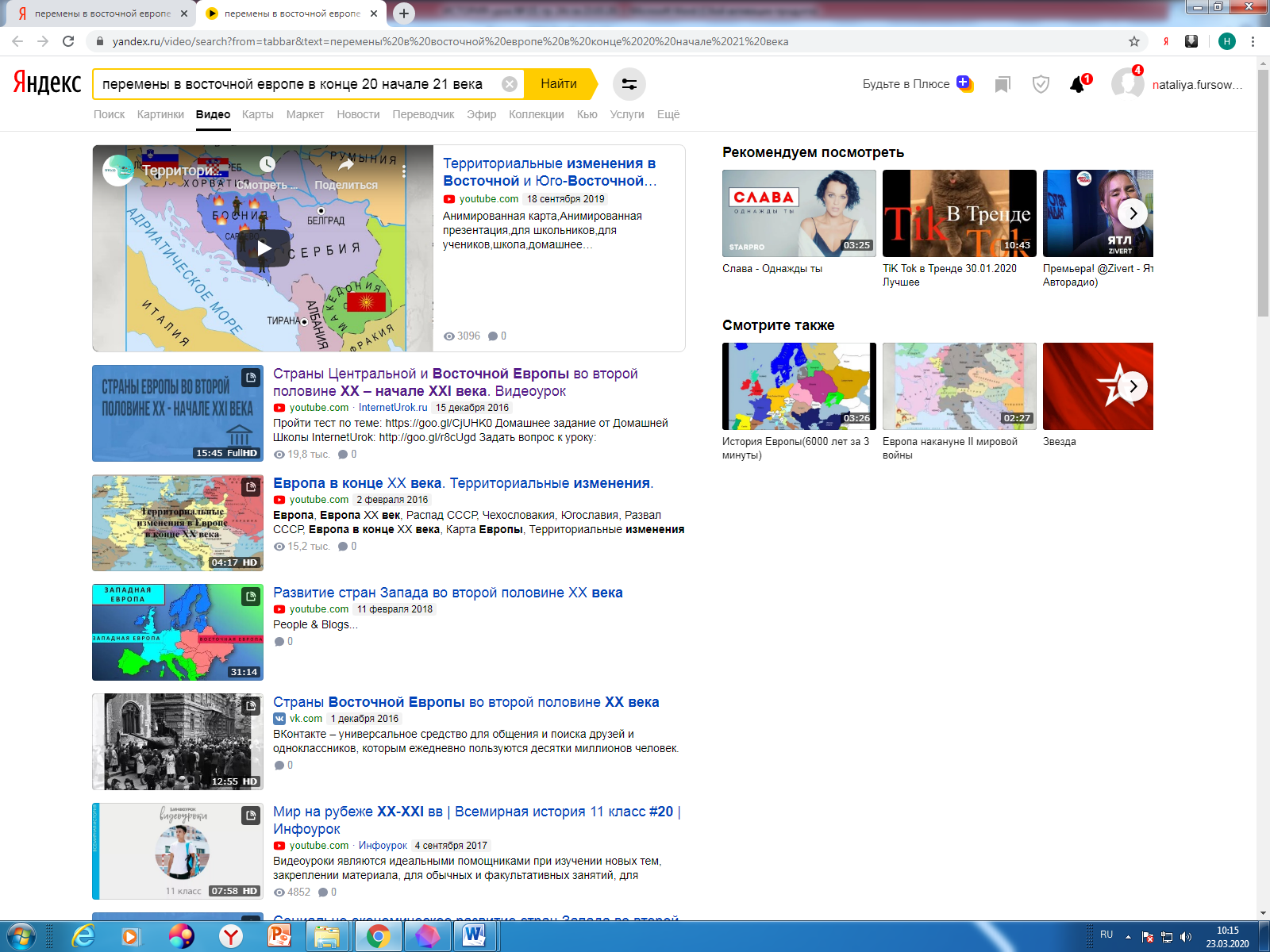 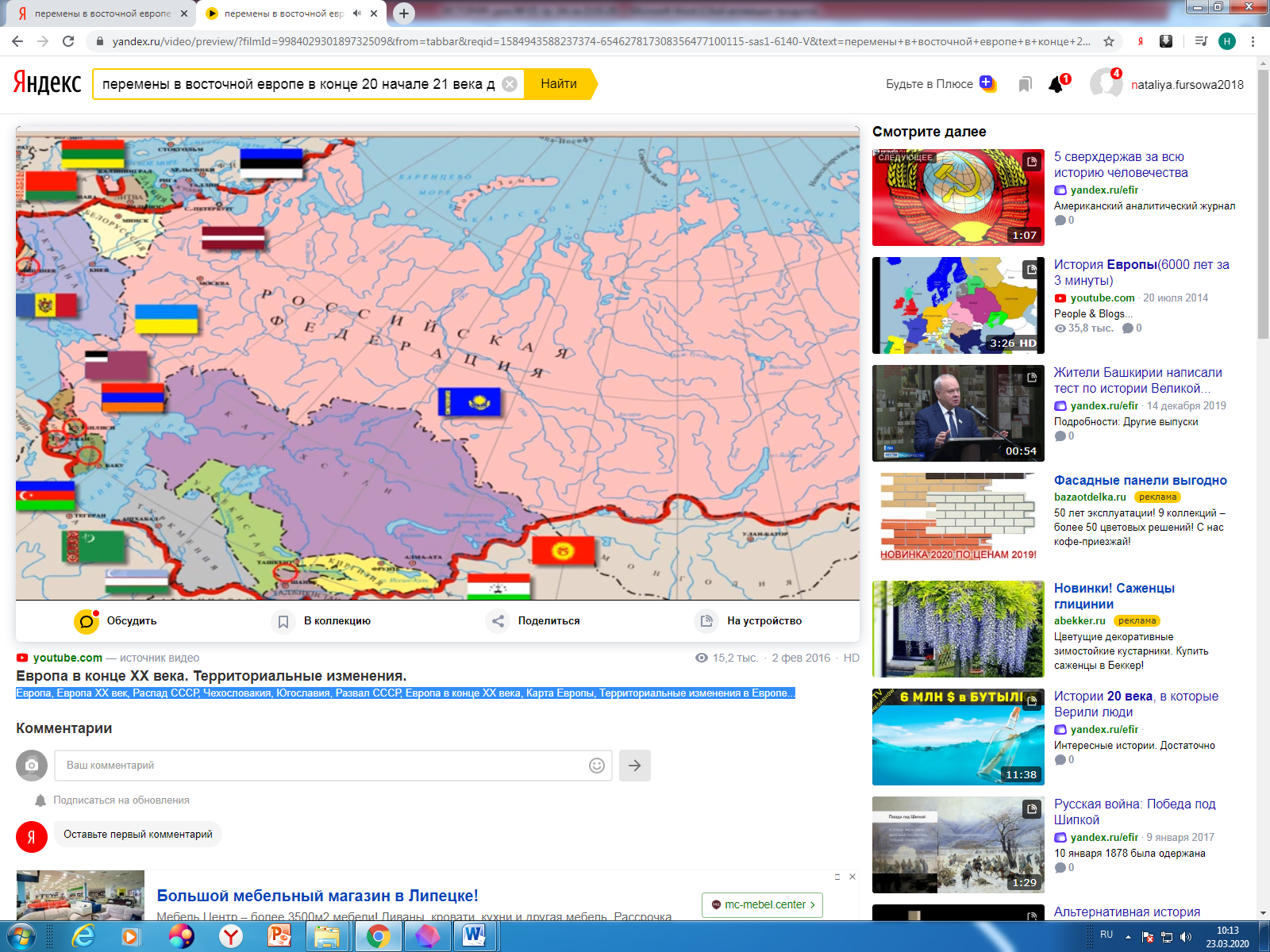 Задания: - продолжайте вносить конспекты в рабочие тетради по истории и готовиться к дифференцированному зачёту.             -  продолжайте работу по выполнению задание творческого характера (презентацию, эссе) «Моя семья в Великой Отечественной войне 1941 – 1945 гг.», выбрав одну из тем: "Я смотрю на фронтовую фотографию" – тема предполагает анализ отдельной фотографии, истории ее появления, судьбы людей в тот период, когда был сделан снимок;"Семейные реликвии – военные трофеи" – описание отдельной вещи, привезенной или присланной с фронта участником боевых действий или прошедшей с бойцом его военный путь;"Судьба семьи в истории страны" – комплексное исследование истории семьи во время Великой Отечественной войны по семейным архивам и воспоминаниям;"Треугольники с войны" – исследование семейного архива, писем, почтовых открыток, личных дневников, фотографий.Желаю всем крепкого здоровья и успехов в дистанционном обучении!